Waves FoLdabLeTo make the base of your foldable, turn your paper landscape.  Find the center.  Then fold both flaps toward the center.						It should look like this.										Center												Fold												CutIn the center of the foldable on the right side,  you will draw a wave of the electromagnetic spectrum.  Then draw arrows to show increasing energy and frequency and increasing wavelength.  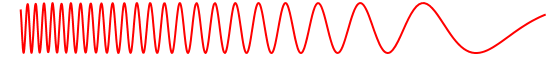 On the right side, you will draw and color the corresponding colors of visible light.Violet, Blue, Green, Yellow, Orange, Red (starting with Violet at the top and ending with Red)On the left side, Cut  the front side into 6 flaps to the fold.   The outside flaps will be labeled with:  Gamma Rays, X-Rays, Ultraviolet Waves, Visible Light, Infrared and Radio/Microwaves.  Under the cut flap (left side of paper), you will write 2 facts about each type of wave (where it’s used, what it’s used for, etc.)  On the right side, you will draw a picture of one of those facts.		Gamma Rays		X-Rays						Ultraviolet Waves					Visible Light		Infrared Rays			Radio/Microwaves